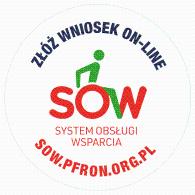 Turnusy rehabilitacyjne, przedmioty ortopedyczne i środki pomocnicze – składanie wniosków o dofinansowanie bez wychodzenia z domu. Informujemy, że od 1 stycznia 2020 roku można bez wychodzenia z domu wnioskować           o dofinansowanie do turnusów rehabilitacyjnych oraz zakupu przedmiotów ortopedycznych       i środków pomocniczych.Aby złożyć wnioski o przyznanie dofinansowania do turnusów i sprzętu ortopedycznego w formie elektronicznej należy skorzystać z darmowego Systemu Obsługi Wsparcia dostępnego pod adresem sow.pfron.org.pl. Do złożenia wniosku potrzebne są:dostęp do Internetu,konto w Systemie Obsługi Wsparcia,podpis elektroniczny lub profil zaufany. Profil zaufany można potwierdzić w wielu instytucjach oraz online przy pomocy dziesięciu różnych banków. Sam proces składania wniosku jest bardzo prosty i intuicyjny – wystarczy użyć do tego dostępnego na stronie kreatora.Elektroniczny System jest dostępny dla każdego przez 24 godziny na dobę.